Начальника                      
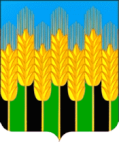 АДМИНИСТРАЦИЯНОВОДМИТРИЕВСКОГО СЕЛЬСКОГО ПОСЕЛЕНИЯ СЕВЕРСКОГО РАЙОНАПОСТАНОВЛЕНИЕстаница Новодмитриевскаяот 14.11.2022г.                                                                                                       № 135О внесении изменений в постановление администрации Новодмитриевского сельского поселения Северского района № 79/1 от 11.07.2022 года «Об утверждении муниципальной программы «Развитие жилищно-коммунальной инфраструктуры» в Новодмитриевском сельском поселении на 2021-2023 годы»	В соответствии со ст. 179 Бюджетного кодекса Российской Федерации, с постановлением администрации Новодмитриевского сельского поселения Северского района от 12 ноября 2014 года № 243 «Об утверждении Порядка принятия решения о разработке, формировании, реализации муниципальных программ Новодмитриевского сельского поселения Северского района, 
 п о с т а н о в л я ю:1.   Внести изменения в приложение к постановлению администрации Новодмитриевского сельского поселения Северского района «Об утверждении муниципальной программы «Развитие жилищно-коммунальной инфраструктуры в Новодмитриевском сельском поселении на 2021-2023 годы» № 79/1 от 11.07.2022 года, приложение изложить в новой редакции.2.	 Общему отделу (Колесникова М.Н.) разместить настоящее постановление на официальном сайте.3.	 Контроль за выполнением настоящего постановления возложить на заместителя главы администрации Новодмитриевского сельского поселения Северского района Маленкову Н.Ю.4. 	Постановление вступает в силу со дня обнародования.Глава Новодмитриевского сельскогопоселения  Северского района			         	                                  И.А. ГоловинПриложение к постановлениюадминистрации Новодмитриевского сельского поселения Северского районаот 14.11.2022г. № 135Паспортмуниципальной программы «Развитие жилищно-коммунальной инфраструктуры в Новодмитриевском сельском поселении на 2021-2023 годы»1. Характеристика текущего состояния и прогноз развития реализации муниципальной программы в сфере жилищно-коммунального хозяйства         Сложившаяся ситуация в сфере водоснабжения препятствует формированию социально-экономических условий для устойчивого развития поселения.       Основной проблемой в вопросе улучшения водоснабжения населения является большая изношенность сетей, скважин. Улучшение качества воды, так как оно во многом обусловлено и состоянием сети, по которой она транспортируется потребителям. Наличие аварийных водопроводных сетей, их изношенность, которая приводит не только к потерям воды, но и вторичному загрязнению питьевой воды. Причинами возникновения такой ситуации являются:         перепады рабочего давления в системе;         ветхость, не герметичность водопроводных сетей;        отсутствие профилактических ремонтных работ на сетях и сооружениях;        низкое качество проведения аварийных ремонтных работ.       Безопасность питьевого водоснабжения - одна из главных составляющих безопасности населения, планируется лабораторные исследования воды.       Состояние систем водоснабжения не соответствует современным требованиям к коммунальным услугам и тем самым сдерживает развитие поселения, снижает уровень жизни населения.Муниципальная собственность наряду с местными финансами составляет экономическую основу местного самоуправления. Вопросы формирования эффективного управления и распоряжения муниципальной собственностью является приоритетным для Новодмитриевского сельского поселения. Решение проблемы создания эффективной системы муниципального управления предполагает сосредоточение нормотворческих, организационных и управленческих усилий.2. Цели, задачи и целевые показатели, сроки и этапы реализации программыРеализация муниципальной программы рассчитана на срок с 2021 по 2023 годы.Цели, задачи и целевые показатели муниципальной программы приведены в приложении N 1 к муниципальной программе.3. Перечень и краткое описание подпрограмм, и основные мероприятия программыЦели и задачи программы реализуются в рамках двух подпрограмм и основного мероприятия:подпрограмма «Развитие водоснабжения и водоотведения поселения»;   Мероприятия подпрограммы направлены на улучшение водоснабжения Новодмитриевского сельского поселения. Приложение 2. 2.   подпрограмма «Теплоснабжение».Мероприятия подпрограммы направлены на разработку схемы теплоснабжения Новодмитриевского сельского поселения. Подпрограмма «Газоснабжение»Мероприятия подпрограммы направлены на разработку схемы газоснабжения Новодмитриевского сельского поселения Северского района.4. Обоснование ресурсного обеспечения муниципальной программыФинансирование мероприятий муниципальной программы предусматривается осуществлять за счет средств бюджета поселения с возможным привлечением средств федерального и краевого бюджетов, внебюджетных источников. При снижении (увеличении) ресурсного обеспечения в установленном порядке вносятся изменения в показатели программы.Объемы финансирования подлежат уточнению в соответствии с решением Совета депутатов Новодмитриевского сельского поселения Северского района.Сведения об общем объеме финансирования муниципальной программы приведены в таблице:тыс. руб.5. Меры муниципального регулирования и управления рисками с целью минимизации их влияния на достижение целей муниципальной программыРеализация мероприятий муниципальной программы сопряжена со следующими рисками, оказывающими существенное влияние на сроки и результаты реализации муниципальной программы:	риски финансовой необеспеченности, связанные с недостаточностью бюджетных средств на реализацию муниципальной программы. Эти риски могут не позволить достичь запланированных результатов и (или) значений целевых показателей, приведут к нарушению сроков выполнения мероприятий, отрицательной динамике значений показателей;	организационные риски, связанные с возможной неэффективной организацией выполнения мероприятий муниципальной программы. Эти риски могут привести к задержкам в реализации муниципальной программы;	природные риски, связанные с возможными стихийными бедствиями. Эти риски могут привести к отвлечению средств от финансирования муниципальной программы в пользу других направлений развития края и переориентации на ликвидацию последствий техногенных или экологических катастроф.	Также возможны непредвиденные риски, которые связаны с изменением внешней среды и которыми невозможно управлять в рамках реализации муниципальной программы в том числе:риск ухудшения состояния экономики, что может привести к снижению бюджетных доходов, снижению доходов населения, увеличению стоимости финансовых ресурсов для банков, повышению инфляции и повышению ключевой ставки Центрального банка, что скажется на ужесточении условий ипотечного кредитования, повышении процентных ставок по кредитам и снижению уровня доступности ипотечных кредитов.	В целях управления указанными рисками в процессе реализации муниципальной программы предусматривается:формирование эффективной системы управления муниципальной программы на основе четкого распределения полномочий исполнителя и участников муниципальной программы;обеспечение эффективного взаимодействия исполнителя и участников муниципальной программы;проведение мониторинга выполнения муниципальной программы, регулярного анализа и, при необходимости, ежегодной корректировки целевых показателей, а также мероприятий муниципальной программы;перераспределение объемов финансирования в зависимости от динамики и темпов достижения поставленных целей, внешних факторов.6. Меры правового регулирования в сфере реализации муниципальной программыМеры правового регулирования в сфере реализации муниципальной программы не предусмотрены.7. Методика оценки эффективности реализации программыЭффективность реализации муниципальной программы рассчитывается в соответствии с приложением № 7 «Типовая методика оценки эффективности реализации муниципальной программы» Порядка, утвержденного Постановлением администрации Новодмитриевского сельского поселения Северского района от 14 мая 2021 г. № 83 «О внесении изменений в постановление администрации Новодмитриевского сельского поселения Северского районаот 12 ноября 2014 года № 243 «Об утверждении Порядка  принятия решения о разработке, формировании, реализации и оценке эффективности реализации муниципальных программ Новодмитриевского сельского поселения Северского района».8. Механизм реализации муниципальной программы и контроль за ее выполнением     Текущее управление муниципальной программой осуществляет ее координатор, который:-   обеспечивает разработку программы;- формирует структуру программы и перечень участников программы;- организует реализацию муниципальной программы, координацию деятельности участников программы;- принимает решение о необходимости внесения в установленном порядке изменений в программу;- осуществляет подготовку предложений по объемам и источникам финансирования реализации программы на основании предложений участников программы;- разрабатывает формы отчетности для участников программы, необходимые для осуществления контроля за выполнением программы, устанавливает сроки их предоставления;- проводит мониторинг реализации программы и анализ отчетности, представляемой участниками программы;- ежегодно проводит оценку эффективности реализации программы;- готовит ежегодный доклад о ходе реализации программы и оценке эффективности ее реализации (далее - доклад о ходе реализации программы);- организует информационную и разъяснительную работу, направленную на освещение целей и задач муниципальной программы на официальном сайте администрации Новодмитриевского сельского поселения в информационно-телекоммуникационной сети "Интернет" (далее - сайт);- размещает информацию о ходе реализации и достигнутых результатах муниципальной программы на сайте;- осуществляет иные полномочия, установленные программой.План реализации муниципальной программы составляется в разрезе основных мероприятий, мероприятий подпрограмм, планируемых к реализации в очередном году, а также значимых контрольных событий реализации муниципальной программы (далее – контрольные события), оказывающих существенное влияние на сроки и результаты ее реализации в очередном году.Основными характеристиками контрольных событий муниципальной программы являются общественная, в том числе социально-экономическая, значимость (важность) для достижения результата подпрограммы, основного мероприятия, нулевая длительность, возможность однозначной оценки достижения (0% или 100%), документальное подтверждение результата.В обязательном порядке контрольные события выделяются по основным мероприятиям и мероприятиям подпрограмм, в составе которых предусмотрена реализация муниципальных функций по разработке и реализации государственной политики в соответствующей сфере реализации муниципальной программы, осуществлению муниципального контроля и надзора, управлению муниципальным имуществом.Контрольные события определяются в зависимости от содержания основных мероприятий, мероприятий подпрограмм, по которым они выделяются. Для основных мероприятий и мероприятий подпрограмм:направленных на внедрение новых технологий, внедрение новых управленческих механизмов в сфере реализации муниципальной программы, реализацию инвестиционных проектов, в качестве контрольных событий при необходимости следует использовать характеристику конечного результата (или промежуточного результата) реализации соответствующего мероприятия (значимый промежуточный (ожидаемый) результат) реализации мероприятий);предусматривающих реализацию функций по осуществлению муниципального контроля (надзора), следует использовать контрольные события, отражающие качество, сроки, результативность осуществления контрольных (надзорных) мероприятий. В плане реализации муниципальной программы при необходимости следует обеспечивать равномерное распределение контрольных событий в течение года.В процессе реализации муниципальной программы ее координатор по согласованию с участниками муниципальной программы может принимать решения о внесении изменений в план реализации муниципальной программы. Изменения в план реализации муниципальной программы при необходимости следует вносить не чаще 1 раза в квартал.Координатор программы осуществляет контроль за выполнением плана реализации программы. В целях обеспечения контроля за выполнением муниципальной программы ее координатор представляет план реализации муниципальной программы (изменения в план реализации муниципальной программы) в финансовый орган (должностному лицу) и обеспечивает его размещение на официальном сайте в информационно-телекоммуникационной сети «Интернет» не позднее 5 рабочих дней после его утверждения (утверждения изменений в план реализации муниципальной программы»).Мониторинг реализации муниципальной программы осуществляется по отчетным формам и в сроки, утверждаемые финансовым отделом. Координатор муниципальной программы ежеквартально, до 20-го числа месяца, следующего за отчетным кварталом, представляет в финансовый орган (должностному лицу) заполненные отчетные формы мониторинга реализации муниципальной программы.Координатор муниципальной программы ежегодно, до 15 февраля года, следующего за отчетным годом, направляет в финансовый орган (должностному лицу) доклад о ходе реализации муниципальной программы на бумажных и электронных носителях.Участники программы в пределах своей компетенции ежегодно в сроки, установленные координатором программы, представляют в его адрес в рамках компетенции информацию, необходимую для формирования доклада о ходе реализации программы.Доклад о ходе реализации муниципальной программы должен содержать:- сведения о фактических объемах финансирования муниципальной программы в целом и по каждому мероприятию подпрограмм,  включенных в муниципальную программу, в разрезе источников финансирования и главных распорядителей (распорядителей) средств местного бюджета;- сведения о фактическом выполнении мероприятий подпрограмм, включенных в муниципальную программу, с указанием причин их невыполнения или неполного выполнения;- сведения о соответствии фактически достигнутых целевых показателей реализации муниципальной программы и входящих в ее состав подпрограмм плановым показателям, установленным муниципальной программой;- оценку эффективности реализации муниципальной программы.К докладу о ходе реализации муниципальной программы прилагаются отчеты об исполнении целевых показателей муниципальной программы и входящих в ее состав подпрограмм, сводных показателей муниципальных заданий на оказание муниципальных услуг (выполнение работ) муниципальными учреждениями в сфере реализации муниципальной программы (при наличии).В случае расхождений между плановыми и фактическими значениями объемов финансирования и целевых показателей координатором муниципальной программы проводится анализ факторов и указываются в докладе о ходе реализации муниципальной программы причины, повлиявшие на такие расхождения.По муниципальной программе, срок реализации которой завершился в отчетном году, координатор муниципальной программы представляет в финансовый отдел доклад о результатах ее выполнения, включая оценку эффективности реализации муниципальной программы за истекший год и весь период реализации муниципальной программы.При реализации мероприятия муниципальной программы (подпрограммы, основного мероприятия) координатор муниципальной программы (подпрограммы), участник муниципальной программы, может выступать муниципальным заказчиком и (или) главным распорядителем (распорядителем) бюджетных средств, а также исполнителем (в случае если мероприятие не предполагает финансирование за счет средств местного бюджета).Начальник финансового отдела                                                       И.В. ХомяковаПриложение N 2ПЕРЕЧЕНЬ мероприятий подпрограмм                                 Начальник финансового отдела                                                           И.В. ХомяковаПриложение N 1
Цели, задачи и целевые показатели муниципальной программы «Развитие жилищно-коммунальной инфраструктуры в Новодмитриевском сельском поселении на 2021-2023 годы»                                            Начальник финансового отдела                                                       И.В. ХомяковаНаименование муниципальной программы«Развитие жилищно-коммунальной инфраструктуры» на 2021-2023 годы в Новодмитриевском сельском поселении (далее – программа)Координатор муниципальной программыАдминистрации Новодмитриевского сельского поселенияПодпрограммы муниципальной программы- «Развитие водоснабжения и водоотведения поселения» на 2021-2023 годы в Новодмитриевском сельском поселении- «Развитие теплоснабжения в Новодмитриевском сельском поселении»Основные разработчики программыАдминистрации Новодмитриевского сельского поселенияМуниципальные заказчики и (или) исполнители мероприятий программыАдминистрация Новодмитриевского сельского поселенияЦели и задачи муниципальной программы  задачи программыЦели: создание экологических и социальных условий динамического развития Новодмитриевского сельского поселения, повышение качества коммунальных услуг, предоставляемых организациями коммунального комплекса, расположенными на территории поселения.Задачи программы:- улучшение системы водоснабжения - развитие теплоснабжения- развитие газоснабжения- оплата энергетических ресурсовСрок реализации муниципальной программы2021-2023 годыОбъемы и источники финансирования подпрограммОбъем финансирования за счет средств местного бюджета – 8348,9тыс. руб., в том числе по годам:2021 год – 1259,0 тыс. руб.;2022 год – 6589,9 тыс. руб.;2023 год – 500,0 тыс. руб.в том числе: на развитие и оплату водоснабжения и водоотведения:2021 год – 678,0 тыс. руб.;2022 год – 6589,9 тыс. руб. (в том числе за счет средств краевого бюджета – 3 396,0 тыс. руб.)2023 год – 500,0 тыс. руб.на развитие теплоснабжения:2021 год – 31,0 тыс. руб.;на развитие газоснабжения:2021 год – 550,0 тыс. руб.Контроль за выполнением мероприятий программыАдминистрация Новодмитриевского сельского поселения N
п/пНаименование программы, подпрограммы, основного мероприятияИсточник финансированияВсегов том числе по годамв том числе по годамв том числе по годамN
п/пНаименование программы, подпрограммы, основного мероприятияИсточник финансированияВсего202120222023123489101подпрограмма №1 «Организация водоснабжения и водоотведения на территории Новодмитриевского сельского поселения Северского района» всего, в том числе8348,91259,06589,9500,01подпрограмма №1 «Организация водоснабжения и водоотведения на территории Новодмитриевского сельского поселения Северского района» краевой бюджет3 396,003 396,001подпрограмма №1 «Организация водоснабжения и водоотведения на территории Новодмитриевского сельского поселения Северского района» местный бюджет3382,1678,03088,9500,01подпрограмма №1 «Организация водоснабжения и водоотведения на территории Новодмитриевского сельского поселения Северского района» внебюджетные средства00002Подпрограмма №2 «Теплоснабжение»всего, в том числе31,031,00,00,02Подпрограмма №2 «Теплоснабжение»краевой бюджет00002Подпрограмма №2 «Теплоснабжение»местный бюджет31,031,00,00,02Подпрограмма №2 «Теплоснабжение»внебюджетные средства00003Подпрограмма № 3«Газоснабжение»всего, в том числе550,0550,00,00,03Подпрограмма № 3«Газоснабжение»краевой бюджет0,00003Подпрограмма № 3«Газоснабжение»местный бюджет550,0550,00,00,03Подпрограмма № 3«Газоснабжение»внебюджетные средства0000№ п/пНаименование мероприятия Источник финансированияОбъем финансирования, всего (тыс.руб.)В том числе по годам:В том числе по годам:В том числе по годам:Непосредственный результат реализации мероприятияУчастник муниципальной программы№ п/пНаименование мероприятия Источник финансированияОбъем финансирования, всего (тыс.руб.)202120222023Непосредственный результат реализации мероприятияУчастник муниципальной программы1234567891Цель  – приведение качества услуг по водоснабжению в соответствие с действующими нормативными требованиями Цель  – приведение качества услуг по водоснабжению в соответствие с действующими нормативными требованиями Цель  – приведение качества услуг по водоснабжению в соответствие с действующими нормативными требованиями Цель  – приведение качества услуг по водоснабжению в соответствие с действующими нормативными требованиями Цель  – приведение качества услуг по водоснабжению в соответствие с действующими нормативными требованиями Цель  – приведение качества услуг по водоснабжению в соответствие с действующими нормативными требованиями Цель  – приведение качества услуг по водоснабжению в соответствие с действующими нормативными требованиями Цель  – приведение качества услуг по водоснабжению в соответствие с действующими нормативными требованиями 1.Задача  –  проведение комплекса мероприятий по ремонту объектов водоснабжения на территории поселенияЗадача  –  проведение комплекса мероприятий по ремонту объектов водоснабжения на территории поселенияЗадача  –  проведение комплекса мероприятий по ремонту объектов водоснабжения на территории поселенияЗадача  –  проведение комплекса мероприятий по ремонту объектов водоснабжения на территории поселенияЗадача  –  проведение комплекса мероприятий по ремонту объектов водоснабжения на территории поселенияЗадача  –  проведение комплекса мероприятий по ремонту объектов водоснабжения на территории поселенияЗадача  –  проведение комплекса мероприятий по ремонту объектов водоснабжения на территории поселенияЗадача  –  проведение комплекса мероприятий по ремонту объектов водоснабжения на территории поселения1.1Мероприятие № 1 Ремонт систем водоснабжения«Капитальный ремонт скважины № 7329, глубиной 125 м, расположенной: Краснодарский край, Северский р-н, ст-ца Новодмитриевская, ул. Кооперативная» Краевой бюджет3 396,03 396,0Снабжение населения качественной питьевой водой1.1Мероприятие № 1 Ремонт систем водоснабжения«Капитальный ремонт скважины № 7329, глубиной 125 м, расположенной: Краснодарский край, Северский р-н, ст-ца Новодмитриевская, ул. Кооперативная» Местный бюджет105,1105,1Снабжение населения качественной питьевой водой1.1Мероприятие № 1 Ремонт систем водоснабжения«Капитальный ремонт скважины № 7329, глубиной 125 м, расположенной: Краснодарский край, Северский р-н, ст-ца Новодмитриевская, ул. Кооперативная» Внебюджетные источникиСнабжение населения качественной питьевой водой1.1Мероприятие № 1 Ремонт систем водоснабжения«Капитальный ремонт скважины № 7329, глубиной 125 м, расположенной: Краснодарский край, Северский р-н, ст-ца Новодмитриевская, ул. Кооперативная» Всего:3474,103474,1Снабжение населения качественной питьевой водой1.2.Мероприятие № 2
Лабораторные исследования качества воды Краевой бюджет0000Защита населения от некачественной питьевой воды1.2.Мероприятие № 2
Лабораторные исследования качества воды Местные бюджет45,015,015,015,0Защита населения от некачественной питьевой воды1.2.Мероприятие № 2
Лабораторные исследования качества воды Внебюджетные источники0000Защита населения от некачественной питьевой воды1.2.Мероприятие № 2
Лабораторные исследования качества воды Всего:45,015,015,015,0Защита населения от некачественной питьевой воды1.3.Мероприятие № 3Разработка схемы водоснабжения и водоотведенияКраевой бюджет00Осуществление бесперебойного снабжения населения водой.1.3.Мероприятие № 3Разработка схемы водоснабжения и водоотведенияМестные бюджет94,094,000Осуществление бесперебойного снабжения населения водой.1.3.Мероприятие № 3Разработка схемы водоснабжения и водоотведенияВнебюджетные источники0000Осуществление бесперебойного снабжения населения водой.1.3.Мероприятие № 3Разработка схемы водоснабжения и водоотведенияВсего:94,094,000Осуществление бесперебойного снабжения населения водой.1.4.Мероприятие № 4Разработка ПСД и гос. экспертиза для капитального ремонта скважины №7329 по ул. Кооперативной ст. НоводмитриевскаяКраевой бюджет00Осуществление бесперебойного снабжения населения водой.1.4.Мероприятие № 4Разработка ПСД и гос. экспертиза для капитального ремонта скважины №7329 по ул. Кооперативной ст. НоводмитриевскаяМестные бюджет203,0203,000Осуществление бесперебойного снабжения населения водой.1.4.Мероприятие № 4Разработка ПСД и гос. экспертиза для капитального ремонта скважины №7329 по ул. Кооперативной ст. НоводмитриевскаяВнебюджетные источники0000Осуществление бесперебойного снабжения населения водой.1.4.Мероприятие № 4Разработка ПСД и гос. экспертиза для капитального ремонта скважины №7329 по ул. Кооперативной ст. НоводмитриевскаяВсего:203,0203,000Осуществление бесперебойного снабжения населения водой.1.5.Мероприятие № 5Ремонт систем водоснабженияКраевой бюджет0000Осуществление бесперебойного снабжения населения водой.1.5.Мероприятие № 5Ремонт систем водоснабженияМестный бюджет1008,1381,0142,1485,0Осуществление бесперебойного снабжения населения водой.1.5.Мероприятие № 5Ремонт систем водоснабженияВнебюджетные источники0000Осуществление бесперебойного снабжения населения водой.1.5.Мероприятие № 5Ремонт систем водоснабженияВсего:1008,1381,0142,1485,0Осуществление бесперебойного снабжения населения водой.2Цель  – приведение качества услуг по теплоснабжению в соответствие с действующими нормативными требованиямиЦель  – приведение качества услуг по теплоснабжению в соответствие с действующими нормативными требованиямиЦель  – приведение качества услуг по теплоснабжению в соответствие с действующими нормативными требованиямиЦель  – приведение качества услуг по теплоснабжению в соответствие с действующими нормативными требованиямиЦель  – приведение качества услуг по теплоснабжению в соответствие с действующими нормативными требованиямиЦель  – приведение качества услуг по теплоснабжению в соответствие с действующими нормативными требованиямиЦель  – приведение качества услуг по теплоснабжению в соответствие с действующими нормативными требованиямиЦель  – приведение качества услуг по теплоснабжению в соответствие с действующими нормативными требованиями2.Задача – разработка схемы теплоснабжения Новодмитриевского сельского поселенияЗадача – разработка схемы теплоснабжения Новодмитриевского сельского поселенияЗадача – разработка схемы теплоснабжения Новодмитриевского сельского поселенияЗадача – разработка схемы теплоснабжения Новодмитриевского сельского поселенияЗадача – разработка схемы теплоснабжения Новодмитриевского сельского поселенияЗадача – разработка схемы теплоснабжения Новодмитриевского сельского поселенияЗадача – разработка схемы теплоснабжения Новодмитриевского сельского поселенияЗадача – разработка схемы теплоснабжения Новодмитриевского сельского поселенияМероприятие № 6
Разработка схемы теплоснабженияКраевой бюджет0000Осуществление бесперебойного снабжения населения тепловой энергией.Мероприятие № 6
Разработка схемы теплоснабженияМестные бюджет31,031,000Осуществление бесперебойного снабжения населения тепловой энергией.Мероприятие № 6
Разработка схемы теплоснабженияВнебюджетные источники0000Осуществление бесперебойного снабжения населения тепловой энергией.Мероприятие № 6
Разработка схемы теплоснабженияВсего:31,031,000Осуществление бесперебойного снабжения населения тепловой энергией.3Цель  – приведение качества услуг по теплоснабжению в соответствие с действующими нормативными требованиямиЦель  – приведение качества услуг по теплоснабжению в соответствие с действующими нормативными требованиямиЦель  – приведение качества услуг по теплоснабжению в соответствие с действующими нормативными требованиямиЦель  – приведение качества услуг по теплоснабжению в соответствие с действующими нормативными требованиямиЦель  – приведение качества услуг по теплоснабжению в соответствие с действующими нормативными требованиямиЦель  – приведение качества услуг по теплоснабжению в соответствие с действующими нормативными требованиямиЦель  – приведение качества услуг по теплоснабжению в соответствие с действующими нормативными требованиямиЦель  – приведение качества услуг по теплоснабжению в соответствие с действующими нормативными требованиями3.Задача – разработка схемы газоснабжения Новодмитриевского сельского поселенияЗадача – разработка схемы газоснабжения Новодмитриевского сельского поселенияЗадача – разработка схемы газоснабжения Новодмитриевского сельского поселенияЗадача – разработка схемы газоснабжения Новодмитриевского сельского поселенияЗадача – разработка схемы газоснабжения Новодмитриевского сельского поселенияЗадача – разработка схемы газоснабжения Новодмитриевского сельского поселенияЗадача – разработка схемы газоснабжения Новодмитриевского сельского поселенияЗадача – разработка схемы газоснабжения Новодмитриевского сельского поселенияМероприятие № 7
Разработка схемы газоснабженияКраевой бюджет0000Осуществление газоснабжения населенияМероприятие № 7
Разработка схемы газоснабженияМестные бюджет550,0550,000Осуществление газоснабжения населенияМероприятие № 7
Разработка схемы газоснабженияВнебюджетные источники0000Осуществление газоснабжения населенияМероприятие № 7
Разработка схемы газоснабженияОсуществление газоснабжения населенияМероприятие № 7
Разработка схемы газоснабженияВсего:550,0550,000Осуществление газоснабжения населения4.Цель-оплата энергетических ресурсовЦель-оплата энергетических ресурсовЦель-оплата энергетических ресурсовЦель-оплата энергетических ресурсовЦель-оплата энергетических ресурсовЦель-оплата энергетических ресурсовЦель-оплата энергетических ресурсовЦель-оплата энергетических ресурсов4.Задача- оплата энергетических ресурсовЗадача- оплата энергетических ресурсовЗадача- оплата энергетических ресурсовЗадача- оплата энергетических ресурсовЗадача- оплата энергетических ресурсовЗадача- оплата энергетических ресурсовЗадача- оплата энергетических ресурсовЗадача- оплата энергетических ресурсовМероприятие № 8
Оплата энергетических ресурсовКраевой бюджет0000Оплата энергетических ресурсовМероприятие № 8
Оплата энергетических ресурсовМестные бюджет001688,80Оплата энергетических ресурсовМероприятие № 8
Оплата энергетических ресурсовВнебюджетные источники0000Оплата энергетических ресурсовМероприятие № 8
Оплата энергетических ресурсовОплата энергетических ресурсовМероприятие № 8
Оплата энергетических ресурсовВсего:1688,801688,80Оплата энергетических ресурсов4.Цель-оплата энергетических ресурсовЦель-оплата энергетических ресурсовЦель-оплата энергетических ресурсовЦель-оплата энергетических ресурсовЦель-оплата энергетических ресурсовЦель-оплата энергетических ресурсовЦель-оплата энергетических ресурсовЦель-оплата энергетических ресурсовИТОГО по подпрограммеКраевой бюджет3396,00  3396,00ИТОГО по подпрограммеМестные бюджет4952,91259,03193,9500,0ИТОГО по подпрограммеВнебюджетные источники0000ИТОГО по подпрограммеВсего:8348,91259,06589,9500,0Nп/пНаименование целевого показателяЕдиница измеренияСтатус <*>Значение показателейЗначение показателейЗначение показателейNп/пНаименование целевого показателяЕдиница измеренияСтатус <*>20212022202312345671.Муниципальная программа «Развитие жилищно-коммунальной инфраструктуры в Новодмитриевском сельском поселении на 2021-2023 годы»Муниципальная программа «Развитие жилищно-коммунальной инфраструктуры в Новодмитриевском сельском поселении на 2021-2023 годы»Муниципальная программа «Развитие жилищно-коммунальной инфраструктуры в Новодмитриевском сельском поселении на 2021-2023 годы»Муниципальная программа «Развитие жилищно-коммунальной инфраструктуры в Новодмитриевском сельском поселении на 2021-2023 годы»Муниципальная программа «Развитие жилищно-коммунальной инфраструктуры в Новодмитриевском сельском поселении на 2021-2023 годы»Муниципальная программа «Развитие жилищно-коммунальной инфраструктуры в Новодмитриевском сельском поселении на 2021-2023 годы»Цель - комплексное решение проблем ЖКХ, обеспечение и улучшение качества предоставляемых услуг водо- и тепло-снабжения Новодмитриевского сельского поселения, способствующего комфортной жизнедеятельности и создание комфортных условий проживания и отдыха населения.Цель - комплексное решение проблем ЖКХ, обеспечение и улучшение качества предоставляемых услуг водо- и тепло-снабжения Новодмитриевского сельского поселения, способствующего комфортной жизнедеятельности и создание комфортных условий проживания и отдыха населения.Цель - комплексное решение проблем ЖКХ, обеспечение и улучшение качества предоставляемых услуг водо- и тепло-снабжения Новодмитриевского сельского поселения, способствующего комфортной жизнедеятельности и создание комфортных условий проживания и отдыха населения.Цель - комплексное решение проблем ЖКХ, обеспечение и улучшение качества предоставляемых услуг водо- и тепло-снабжения Новодмитриевского сельского поселения, способствующего комфортной жизнедеятельности и создание комфортных условий проживания и отдыха населения.Цель - комплексное решение проблем ЖКХ, обеспечение и улучшение качества предоставляемых услуг водо- и тепло-снабжения Новодмитриевского сельского поселения, способствующего комфортной жизнедеятельности и создание комфортных условий проживания и отдыха населения.Цель - комплексное решение проблем ЖКХ, обеспечение и улучшение качества предоставляемых услуг водо- и тепло-снабжения Новодмитриевского сельского поселения, способствующего комфортной жизнедеятельности и создание комфортных условий проживания и отдыха населения.1.1Основное мероприятие №1 «Ремонт систем водоснабжения»Основное мероприятие №1 «Ремонт систем водоснабжения»Основное мероприятие №1 «Ремонт систем водоснабжения»Основное мероприятие №1 «Ремонт систем водоснабжения»Основное мероприятие №1 «Ремонт систем водоснабжения»Основное мероприятие №1 «Ремонт систем водоснабжения»Задача  –  проведение комплекса мероприятий по ремонту объектов водоснабжения на территории поселенияЗадача  –  проведение комплекса мероприятий по ремонту объектов водоснабжения на территории поселенияЗадача  –  проведение комплекса мероприятий по ремонту объектов водоснабжения на территории поселенияЗадача  –  проведение комплекса мероприятий по ремонту объектов водоснабжения на территории поселенияЗадача  –  проведение комплекса мероприятий по ремонту объектов водоснабжения на территории поселенияЗадача  –  проведение комплекса мероприятий по ремонту объектов водоснабжения на территории поселенияЦелевой показатель - количество приобретенных глубинных насосовштук1344Целевой показатель – количество отремонтированных скважинобъект1010Основное мероприятие № 2 «Лабораторные исследования качества воды»Основное мероприятие № 2 «Лабораторные исследования качества воды»Основное мероприятие № 2 «Лабораторные исследования качества воды»Основное мероприятие № 2 «Лабораторные исследования качества воды»Основное мероприятие № 2 «Лабораторные исследования качества воды»Основное мероприятие № 2 «Лабораторные исследования качества воды»Задача – снабжение населения Новодмитриевского сельского поселения качественной питьевой водой Задача – снабжение населения Новодмитриевского сельского поселения качественной питьевой водой Задача – снабжение населения Новодмитриевского сельского поселения качественной питьевой водой Задача – снабжение населения Новодмитриевского сельского поселения качественной питьевой водой Задача – снабжение населения Новодмитриевского сельского поселения качественной питьевой водой Задача – снабжение населения Новодмитриевского сельского поселения качественной питьевой водой Целевой показатель – количество лабораторных исследований водыштук17771.2Основное мероприятие № 3 «Разработка схемы водоснабжения и водоотведения»Основное мероприятие № 3 «Разработка схемы водоснабжения и водоотведения»Основное мероприятие № 3 «Разработка схемы водоснабжения и водоотведения»Основное мероприятие № 3 «Разработка схемы водоснабжения и водоотведения»Основное мероприятие № 3 «Разработка схемы водоснабжения и водоотведения»Основное мероприятие № 3 «Разработка схемы водоснабжения и водоотведения»Задача  –  улучшение санитарно-эпидемиологического состояния водоснабженияЗадача  –  улучшение санитарно-эпидемиологического состояния водоснабженияЗадача  –  улучшение санитарно-эпидемиологического состояния водоснабженияЗадача  –  улучшение санитарно-эпидемиологического состояния водоснабженияЗадача  –  улучшение санитарно-эпидемиологического состояния водоснабженияЗадача  –  улучшение санитарно-эпидемиологического состояния водоснабженияЦелевой показатель  - количество схемштук1100Задача  –  проведение комплекса мероприятий по ремонту объектов водоснабжения на территории поселенияЗадача  –  проведение комплекса мероприятий по ремонту объектов водоснабжения на территории поселенияЗадача  –  проведение комплекса мероприятий по ремонту объектов водоснабжения на территории поселенияЗадача  –  проведение комплекса мероприятий по ремонту объектов водоснабжения на территории поселенияЗадача  –  проведение комплекса мероприятий по ремонту объектов водоснабжения на территории поселенияЗадача  –  проведение комплекса мероприятий по ремонту объектов водоснабжения на территории поселенияЦелевой показатель - Разработка ПСД и гос. экспертиза для капитального ремонта скважины №7329 по ул. Кооперативной ст. Новодмитриевскаяштук11001.3Основное мероприятие №4 «Разработка схемы теплоснабжения»Основное мероприятие №4 «Разработка схемы теплоснабжения»Основное мероприятие №4 «Разработка схемы теплоснабжения»Основное мероприятие №4 «Разработка схемы теплоснабжения»Основное мероприятие №4 «Разработка схемы теплоснабжения»Основное мероприятие №4 «Разработка схемы теплоснабжения»Задача  –  бесперебойная подача тепловой энергииЗадача  –  бесперебойная подача тепловой энергииЗадача  –  бесперебойная подача тепловой энергииЗадача  –  бесперебойная подача тепловой энергииЗадача  –  бесперебойная подача тепловой энергииЗадача  –  бесперебойная подача тепловой энергииЦелевой показатель  - количество схемштук11001.4Основное мероприятие №5 «Разработка схемы газоснабжения»Основное мероприятие №5 «Разработка схемы газоснабжения»Основное мероприятие №5 «Разработка схемы газоснабжения»Основное мероприятие №5 «Разработка схемы газоснабжения»Основное мероприятие №5 «Разработка схемы газоснабжения»Основное мероприятие №5 «Разработка схемы газоснабжения»Задача  –  газификация поселенияЦелевой показатель  - количество схемштук1100